ПРИЈАВА ЗА ПОЛАГАЊЕ ПРИЈЕМНОГ ИСПИТАза одељење за ученике са посебним способностима за рачунарство и информатику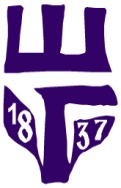 Име и презиме кандидата:			________________________________________________________________Основна школа коју је кандидат завршио: 		________________________________________________________________Подаци о контакту:тел.:	______________________________________________________________e-mail:	______________________________________________________________________ 20_____ године	својеручни потпис родитеља (заступника)у ______________________	________________________________